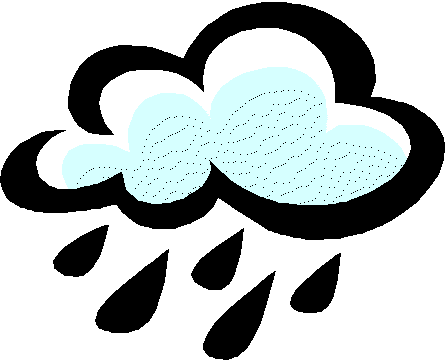 Bangor Area Storm Water Group MeetingAugust 14, 2014; 9:00 am – 11:30 amFollowed by brief Executive Committee MeetingLocation: Orono Town Hall, Orono, MaineDRAFT AGENDA9:00 am	Welcome and Introductions 9:10 am	Review of Work Priorities from Last Meeting and Draft BASWG Calendar9:20 am	Update on Ch. 500 and Proposed CWA Rule9:30 am	Introduction of the Maine Snow and Ice Control Environmental BMP Manual	Brenda Zollitsch and Mike GladuOverview of project goals and process to dateHow manual is planned to be usedConnection to BASWG 4th Outreach PlanPresentation of the manual componentsNext steps – publication, access, trainings, roundtable and Volume 2.010:00 am	Looking into the Future: The Potential for Road Weather Information Systems		Presentation by AMEC about emerging technologies for winter snow and ice control10:15 am	Coffee Break10:30 am	MS4 Sharing about New Developments, Technologies, and Programs		A monthly opportunity for MS4s to share ideas, successes, lessons learned & questions10:50 am	Education and Outreach Update/PlanningWebsite and social media work4th Outreach Plan: ChloridesEvents calendar11:15 am	Organizational BusinessApproval of July BASWG meeting minutes (Bob O.)Financial transfer, budget update and MS4 Invoices (Patrick D. and Bob O.)Agenda plans for next meetings11:30 am	BASWG Monthly Meeting Adjourns